Apply for a Blue Badge (Child under 3)Apply for someone else. A Blue Badge costs up to £10 in England. You’ll need to provide proof of the child’s identity and their address. Along with a recent photograph of their face including shoulders.The local authority may refuse to issue a badge if you do not provide adequate evidence that the child meets the eligibility criteria.You can apply online via gov.uk/apply-blue-badge For more information phone the Blue Badge Team 0345 678 9014 Return the completed application to the Blue Badge Service at:The Shirehall, Abbey Foregate, Shrewsbury, SY2 6ND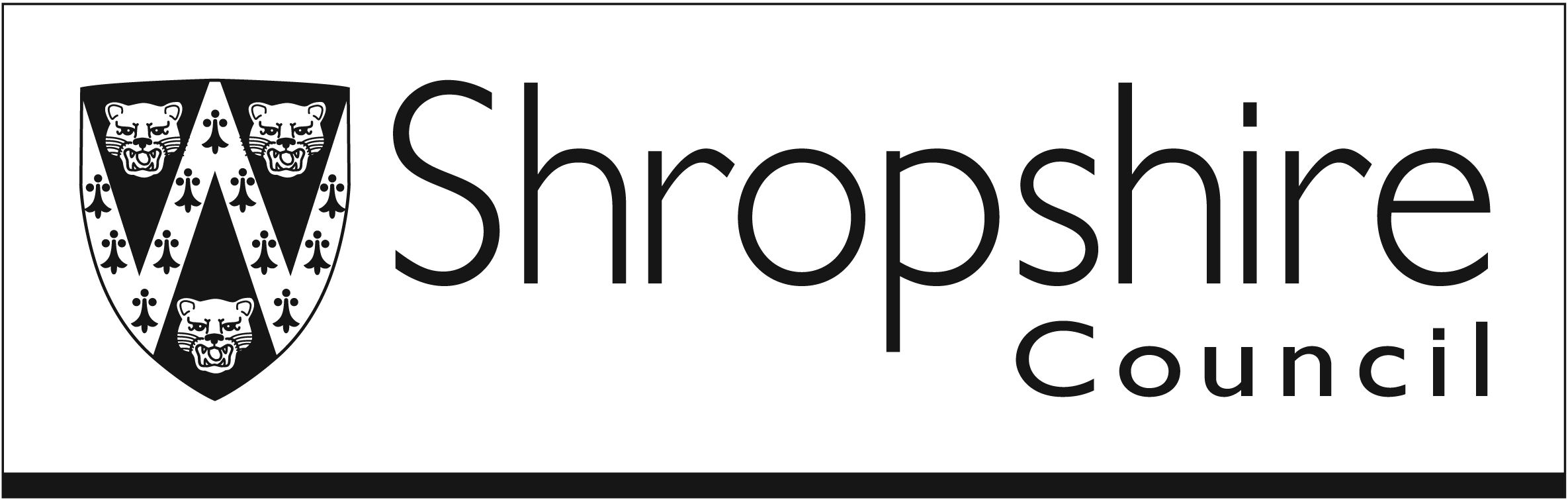 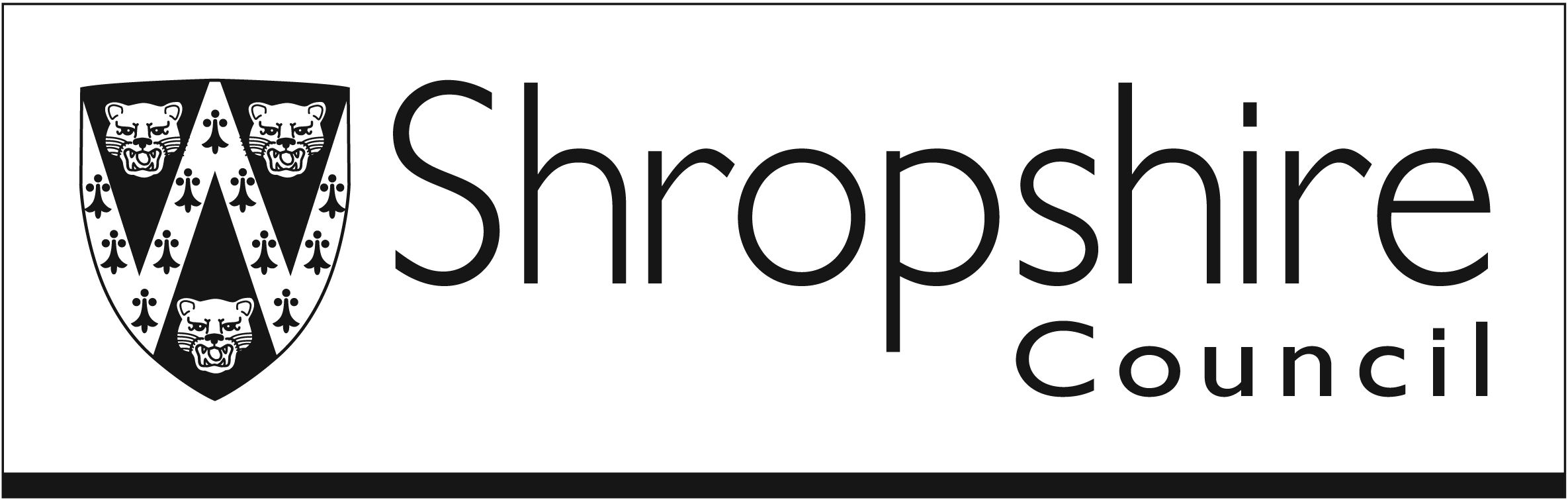 Who are you applying for?If you’re applying for somebody else, we’ll ask for your name and your relationship to the applicant.For organisations, you only need to fill in the organisation section.Full name (First name and Last name)Has your name changed since birth?Should be the full name of the person the badge is for.GenderDate of birth (Day / Month / Year)National insurance number (Leave blank if you don’t have one)This helps us to find your details if you call up about your application.Postal address(This is where the badge will be posted to)Email address (optional)This will be used for updates about the application.Main phone numberAlternative phone number (optional)Who should be contacted about this application?(If you’re the contact, put your full name here)Your relationship to the applicantWhich of these are you providing as proof of identity?(Choose one, to attach as a copy)Attach a copy of the proof of identity to this application.Do you give the local authority permission to check records to prove your address?If you don’t give us permission. You must attach a copy of either:Council taxUtility billDriving licenceChild Benefit letterRecent photograph of the applicantYou’ll need a photo to be printed on the back of the Blue Badge. The requirements are similar to a passport photo.It’s best to get somebody else to take the photo.The photo should have the applicant’s name and a signature on the back.Sections 2, 3, 4 & 5 are not required.Badge issue feeThe local authority will explain how payment should be made, if the application is successful.This section is for people applying on behalf of a child that is under 3 years old.Are you applying for a child under 3 years old?Which of these applies to the child under 3?Name any health conditions or disabilities that affect the child(Try to use the correct medical terms, if you know them)You should enclose a letter from any healthcare professionals that are involved in the child’s treatments, which confirms the details of the condition.This section is for if you have answered any of the questions in section 6. Has your condition required any treatments?These could have been in the last 10 years, ongoing or any treatment you have booked in the next 3 years. List any surgeries, treatments or clinics that are to do with your condition.Remember, when we are referring to “you” this is the applicant. If you’re applying for somebody else, answer the questions on their behalf.Do you take any medication for your condition?(Any medication or pain relief you currently take for your condition)Do you currently see any professionals for your condition?(Or if you have seen any in the last 3 years)Are you attaching supporting documents to this application?It’s especially important to attach documents where we’ve asked for you to provide proof or verification. For example, diagnosis letters.What documents are you attaching?(Attach copies of the documents, where possible)By submitting this application you agree on behalf of the applicant that:the rules for using a Blue Badge have been read and understoodyou have the authority to submit this applicationthe details provided are complete and accuratethey won't hold more than one Blue Badge at any timeyour local authority will be told about any changes that may affect their eligibilityYou also agree that your local authority may:contact the person whose details have been provided if there are any issues with this application or to prevent badge misuseif required, arrange a phone-based or in-person assessment for the applicantcheck their eligibility with the information they holdsuggest other benefits or services that they may be eligible forSignedDate of signatureShropshire Council will decide if your child is eligible for a badge.  They cannot start the assessment process until they have all the necessary evidence.  An application will normally be assessed within 4 weeks of receipt but may take up to 12 weeks to assess their eligibility. If Shropshire Council decides that your child is not eligible and you think that they did not take account of all the facts, you can ask Shropshire Council to review the application.Section 8 is not required.Read the declaration carefully and only sign it once you are clear.